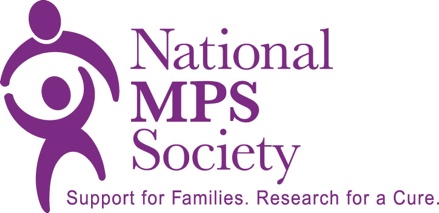 Name   Date of Birth Primary Medical Conditions: 